Frittierte Kartoffelkuglen mit Schinken Schritt für SchrittBeschreiben Sie anhand der Bilder die Herstellung von Frittierte Kartoffelkuglen mit Schinken.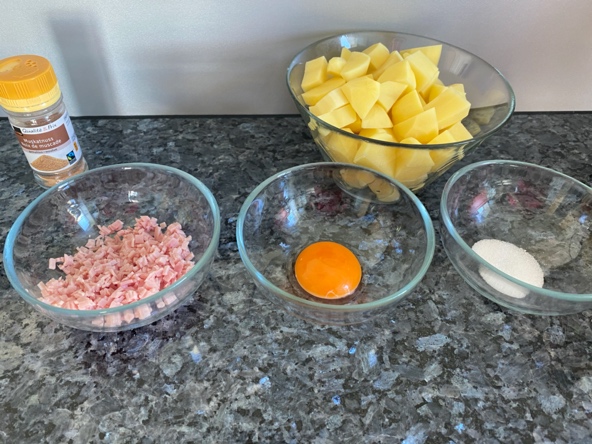 Zutaten für 4 Personen:500 g	Kartoffeln, Typ C4 g	Salz25 g	Eigelb, (pasteurisiert) 30 g	Schinken, gekocht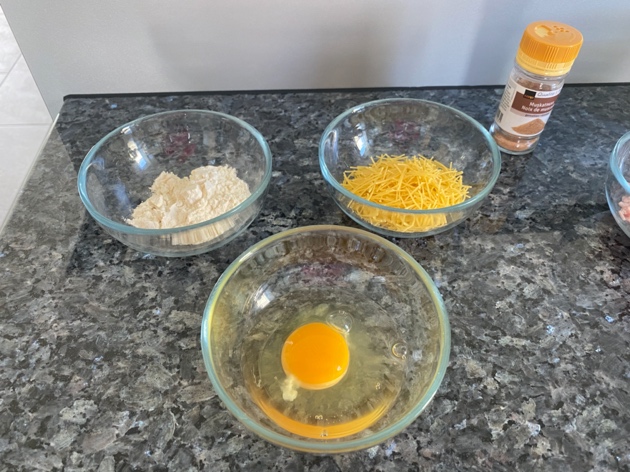 	Muskatnuss, gerieben20 g	Weissmehl40 g	Vollei, (pasteurisiert) 30 g	Fideli / Fadennudeln55 g	Ölverlust bei Frittieren Vorbereitung: Kartoffel in gleichmässige Würfel schneiden.Schinken in Brunoise schneiden. Fideli in kleine Stücke zerdrücken. 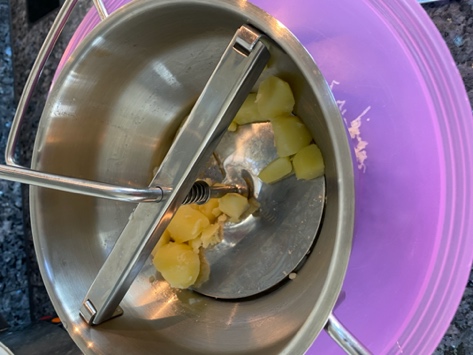 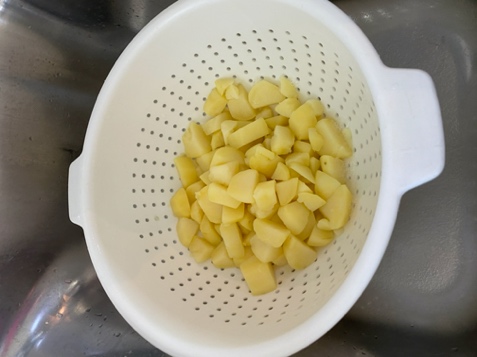 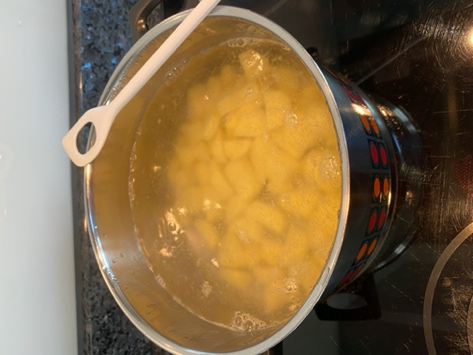 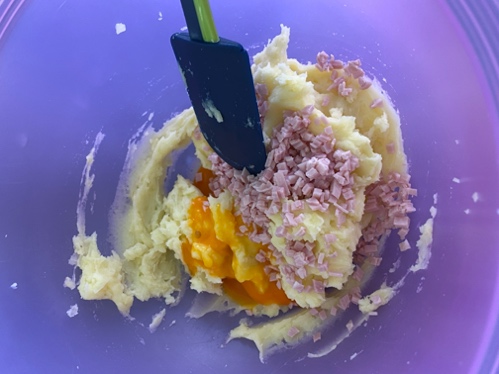 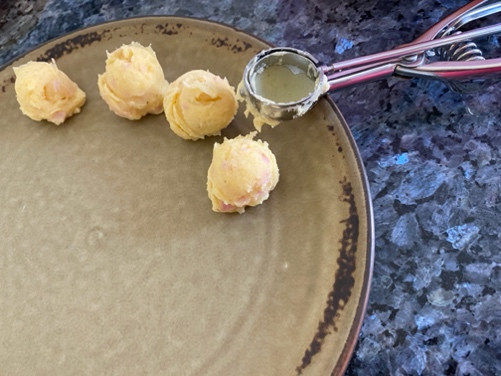 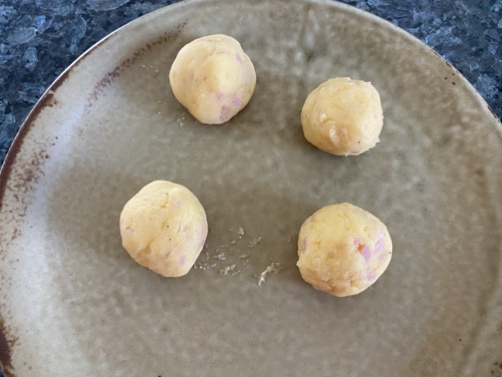 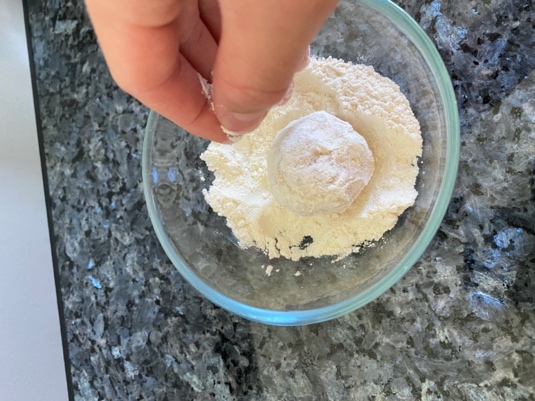 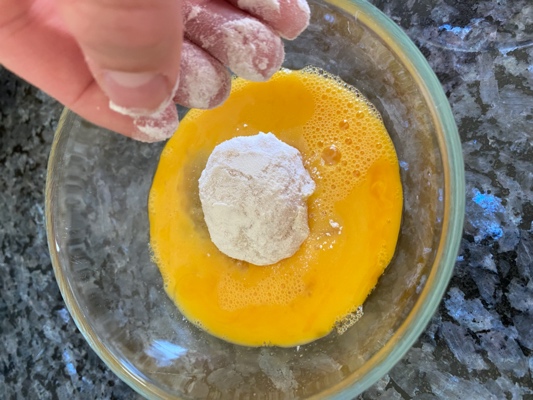 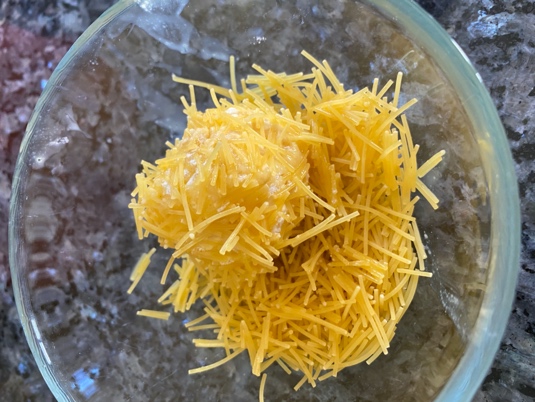 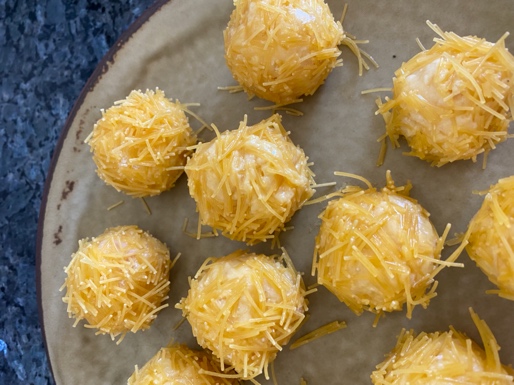 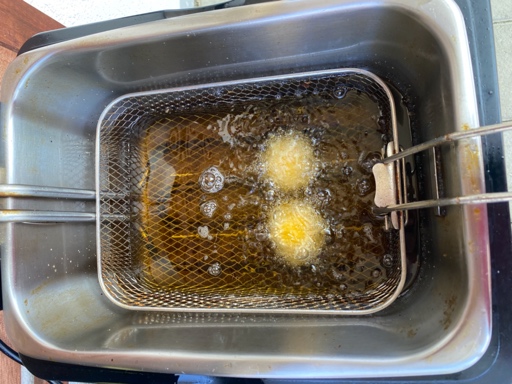 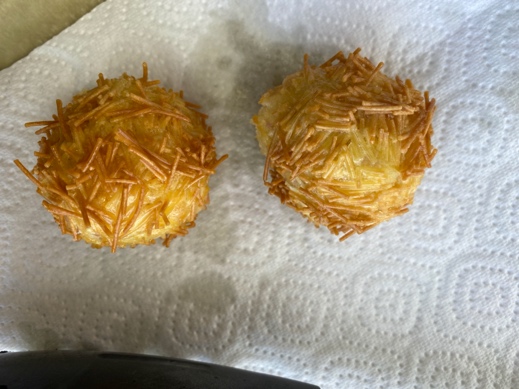 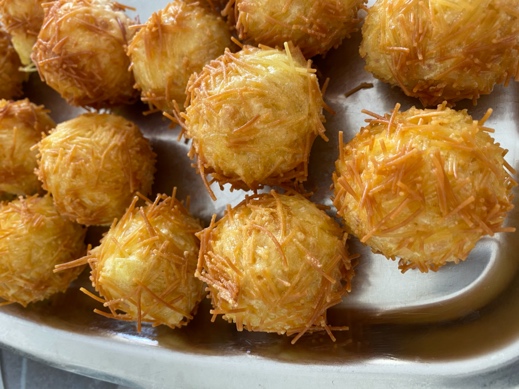 1.Kartoffelwürfel im Drucksteamer oder im Salzwasser weich sieden. 2.Kartoffel abschütten und ausdampfen lassen.3.Kartoffel noch heiss pürieren. 4.Eigelb und Schinkenwürfel unter die Kartoffelmasse heben und abschmecken. 5.Gleichmässige Kugeln mit einem Durchmesser von 3cm formen.6.Geformte Kartoffelkugeln auskühlen lassen.7.Kartoffelkugeln Mehlen.8.Und im Verquirltem Ei wenden. 9.Mit den Fideli panieren. Diese müssen gut angedrückt werden, sonst fallen sie ab. 10.Die Kugeln bei einer Temperatur von 165-170 °C goldgelb frittieren. 11.Auf dem Küchenpapier abtropfen lassen und servieren oder im Ofen warmstellen. 